JOB DESCRIPTION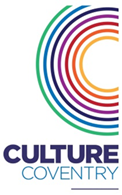 ROLE: 	STEAM Exhibitions OfficerLOCATION: 	Coventry Transport MuseumLINE MANAGER:   Culture & Creative DirectorCONTRACT: PermanentWORKING HOURS:     37SALARY:  £21,745 - £25,694CONTRACT: PermanentWORKING HOURS:     37SALARY:  £21,745 - £25,694Summary of role purpose:To support the Exhibition & Events Manager to deliver on the Trust’s ambitions to develop the Coventry Transport Museum into a national visitor attraction through high profile, commercially viable programming.Summary of role purpose:To support the Exhibition & Events Manager to deliver on the Trust’s ambitions to develop the Coventry Transport Museum into a national visitor attraction through high profile, commercially viable programming.Summary of role purpose:To support the Exhibition & Events Manager to deliver on the Trust’s ambitions to develop the Coventry Transport Museum into a national visitor attraction through high profile, commercially viable programming.KEY RESPONSIBILITIESKEY RESPONSIBILITIESKEY RESPONSIBILITIESTo plan, manage and deliver the temporary exhibitions programme for Coventry Transport Museum in accordance with the Trust’s Business Plan and Creative Programming Policy.To research, plan and deliver highly interactive STEAM based temporary exhibitions and associated events programme for the Coventry Transport Museum.To work with national and international networks and organisations to plan, deliver and commission travelling exhibitions. Liaise with internal stakeholders to ensure effective and efficient project delivery.To identify funding opportunities through external agencies and partnerships to ensure the sustainability of creative programming.To deliver quality exhibitions and events within the agreed delegated budgets.To administer the temporary exhibition programme, managing projects and leading project teams, and organising contracts, documentation, content, interpretation, presentation, transportation, insurance and associated arrangements.Within areas of responsibility:identify and review risks with your Line Manager as part of the organisational risk register;ensure adherence to all Trust policies and procedures;contribute to the ongoing review and development of the Trusts policies and procedures to support continuous improvement;ensure you comply with and understand all Health & Safety policies and requirements;support and input into the organisational digital strategy as required;identify fundraising or sponsorship opportunities and highlight these to your Line Manager; andensure adherence to the GDPR in respect of all data collected and maintained. To plan, manage and deliver the temporary exhibitions programme for Coventry Transport Museum in accordance with the Trust’s Business Plan and Creative Programming Policy.To research, plan and deliver highly interactive STEAM based temporary exhibitions and associated events programme for the Coventry Transport Museum.To work with national and international networks and organisations to plan, deliver and commission travelling exhibitions. Liaise with internal stakeholders to ensure effective and efficient project delivery.To identify funding opportunities through external agencies and partnerships to ensure the sustainability of creative programming.To deliver quality exhibitions and events within the agreed delegated budgets.To administer the temporary exhibition programme, managing projects and leading project teams, and organising contracts, documentation, content, interpretation, presentation, transportation, insurance and associated arrangements.Within areas of responsibility:identify and review risks with your Line Manager as part of the organisational risk register;ensure adherence to all Trust policies and procedures;contribute to the ongoing review and development of the Trusts policies and procedures to support continuous improvement;ensure you comply with and understand all Health & Safety policies and requirements;support and input into the organisational digital strategy as required;identify fundraising or sponsorship opportunities and highlight these to your Line Manager; andensure adherence to the GDPR in respect of all data collected and maintained. To plan, manage and deliver the temporary exhibitions programme for Coventry Transport Museum in accordance with the Trust’s Business Plan and Creative Programming Policy.To research, plan and deliver highly interactive STEAM based temporary exhibitions and associated events programme for the Coventry Transport Museum.To work with national and international networks and organisations to plan, deliver and commission travelling exhibitions. Liaise with internal stakeholders to ensure effective and efficient project delivery.To identify funding opportunities through external agencies and partnerships to ensure the sustainability of creative programming.To deliver quality exhibitions and events within the agreed delegated budgets.To administer the temporary exhibition programme, managing projects and leading project teams, and organising contracts, documentation, content, interpretation, presentation, transportation, insurance and associated arrangements.Within areas of responsibility:identify and review risks with your Line Manager as part of the organisational risk register;ensure adherence to all Trust policies and procedures;contribute to the ongoing review and development of the Trusts policies and procedures to support continuous improvement;ensure you comply with and understand all Health & Safety policies and requirements;support and input into the organisational digital strategy as required;identify fundraising or sponsorship opportunities and highlight these to your Line Manager; andensure adherence to the GDPR in respect of all data collected and maintained. ORGANISATIONAL VALUESYou will be expected to perform your role in line with our core values which are:ORGANISATIONAL VALUESYou will be expected to perform your role in line with our core values which are:ORGANISATIONAL VALUESYou will be expected to perform your role in line with our core values which are:Pride – we are proud of our…city;collections;work; andorganisation.Collaboration – we are…open to partnerships;fully engaged in our community; andhave a listening culture.Innovation – we will be…challenging artistically;open to new ideas; anddigital pioneers.Pride – we are proud of our…city;collections;work; andorganisation.Collaboration – we are…open to partnerships;fully engaged in our community; andhave a listening culture.Innovation – we will be…challenging artistically;open to new ideas; anddigital pioneers.Business Minded – we take collective responsibility to…secure the organisations future; andcreate opportunity.Inclusivity – we will ensure that…diversity thrives;lives are changed; andwe remain socially relevant to all.Trusted - we are valued and trusted by our…visitors;partners;funders; andeach other.PERSON SPECIFICATIONCriteriaEssentialDesirableEvidenceEXPERIENCEEXPERIENCEEXPERIENCEEXPERIENCEPost Graduate Qualification in professional museum or heritage qualification.ApplicationExperience of managing a creative programme within a science museum setting or equivalent.Application/Personal Statement/InterviewExperience of working with community groups and supporting volunteers and students including insurance and contractual arrangements are in place.Personal Statement/InterviewExperience of working with professionals, Including curators, conservators, event organisers, exhibitions designers and marketing staff.Application/Personal Statement/InterviewExperience of large-scale commissioning of national and international shows.Application/Personal Statement/InterviewExperience of successfully managing a diverse range of creative projects and programmes.Application/Personal Statement/InterviewExperience of budget management, statistical analysis and financial planning.ApplicationFinancial acumen and evidence of successful income generation and bid writing.Personal Statement/InterviewExperience of working with Regional and National Partners.Application/Personal Statement/InterviewTECHNICAL/PROFESSIONALTECHNICAL/PROFESSIONALTECHNICAL/PROFESSIONALTECHNICAL/PROFESSIONALSubstantial knowledge of the issues , standards and current practices in arts and heritage – in particular STEAM related heritage.Application/Personal Statement/InterviewKnowledge of the statutory framework such as Data Protection 2018, Freedom of Information Act 2000 and Intellectual Property Legislation.Application/Personal Statement/InterviewStrong ICT skills covering office packages, digital asset systems and databases.Application/Personal Statement/InterviewAn understanding of digital application to increase participation and engagement.Application/Personal Statement/InterviewABILITIESABILITIESABILITIESABILITIESAbility to work under pressure, with a strict eye for detail and deadlines.Personal Statement/InterviewAbility to work effectively with a range of stakeholders and current/potential partnersPersonal Statement/InterviewAbility to take effective decisions, and to prioritise appropriately.Personal Statement/InterviewStrong data management and analytical. Personal Statement/InterviewThe ability to think creatively and to problem solve.Personal Statement/InterviewBEHAVIOURSBEHAVIOURSBEHAVIOURSBEHAVIOURSAn audience focused approach with a sensitivity to equality and diversity.Application/Personal Statement/InterviewWork collectively and collaboratively across departments.Application/Personal Statement/InterviewStrong leadership and management skills with the ability to motivate, inspire and effect change and deliver resultsApplication/Personal Statement/InterviewA flexible approach to work with the willingness to work outside standard hours on occasionApplication/Personal Statement/Interview